ЗАДАНИЯ ПО МУЗЫКЕ ДЛЯ 1-4 классов.   ЗАДАНИЕ №1Вставь слова из справки, которые соответствуют данным высказываниямЗАДАНИЕ №2Какой музыкальный инструмент не входит в состав оркестра русских народных инструментов? 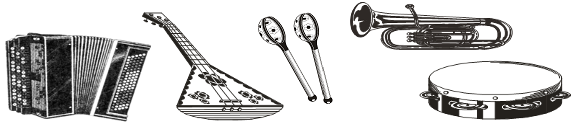 ЗАДАНИЕ №3Наш юный музыкант растерялся и забыл, как правильно выглядят клавиши фортепиано! Он нарисовал три варианта, какой из них верный? 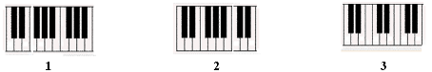 ЗАДАНИЕ №4Какие ноты звукоряда пропустил музыкант?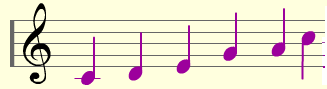 1это музыкальный спектакль. В нём все герои танцуют в сопровождении оркестра.2струнный, смычковый инструмент, низкий по звучанию.3«душа музыки», одноголосно выраженная музыкальная мысль.4это музыкальный спектакль. В нём действующие лица поют в сопровождении оркестра.5старинный русский народный щипковый музыкальный инструмент.Слова для справок:  ВИОЛОНЧЕЛЬ, БАЛЕТ, МЕЛОДИЯ, ГУСЛИ, ОПЕРА.Слова для справок:  ВИОЛОНЧЕЛЬ, БАЛЕТ, МЕЛОДИЯ, ГУСЛИ, ОПЕРА.Слова для справок:  ВИОЛОНЧЕЛЬ, БАЛЕТ, МЕЛОДИЯ, ГУСЛИ, ОПЕРА.